January, 2023Dear Parent/Guardian of Incoming Earning Learning Program Students for the 2023-2024 School Year:We welcome you and your child to the Darien Public School System. Below please find important information on health documents required for your child to be enrolled.Early Childhood Health Assessment Record: All students enrolling in Pre- Kindergarten (ELP) must have a physical examination before they may enter school per Connecticut Law (P.A. 94-103, Section 10-206). The physical examination must be documented on the State of CT Department of Education Early Childhood Health Assessment Record (also known as the“yellow form”) or its equivalent, and must include an up-to-date immunizations record* per State of Connecticut Guidelines State of CT Immunization Requirements.  Please be sure to have Part 1 (health history) completed and signed by the parent/guardian. A physical examination performed outside the United States is only accepted if done by a health care provider licensed to practice medicine in the United States.The Pre-Kindergarten (ELP) Early Childhood Health Assessment record must be dated no earlier than 365 days prior to entry into the ELP and then submitted ANNUALLY THEREAFTER.The State of Connecticut Department of Public Health and State of Connecticut law mandates that all children 24 months to 4 years who attend preschool must receive an annual flu vaccination.  Pre-K Students under the age of five enrolled in the Darien Public Schools must provide documentation of annual flu vaccination given between August 1, 2022 and December 31,, 2022.  Students who have received an influenza vaccine in past years are only required to receive one dose of influenza vaccine.  Students who have not previously received the influenza vaccine are required to receive 2 doses of influenza vaccine (separated by at least 28 days).Children who have not received the flu vaccine by December 31st must be excluded from school for the duration of the influenza season (through March 31st) or until they receive at least one dose of the influenza vaccine. If your child has any life-threatening food allergies, chronic illness, or other health challenge requiring nursing care or medication at school, please contact the school nurse at your child’s school as soon as possible. The nurses can guide you through any paperwork and school procedures necessary to prepare for your child’s safe entry into the Darien Public Schools. Please note, your child will not be admitted into Darien Public Schools until a Darien Public School Nurse has reviewed the new entrant’s completed health assessment and immunization records and has determined they are in compliance with Connecticut and Darien Board of Education regulations. Any questions on the above should be directed to the school nurse where your child is attending school, as listed below. Sincerely,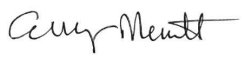 Emily Merritt, FNP, MSN, RNDirector of Nursing Services230.655.3981 ext. 2304emerritt@darienps.orgHindley School		Holmes School		Ox Ridge School	Royle School		  Tokeneke SchoolLisa Grant, RN		Stacy Aloi, RN		Yvonne Dempsey, RN	Robin Boccanfuso, RN	  Kim Martini, RN203.655.1323 x 4203	203.353.4371 x 4403	Donna Asaro, RN	203.655.0044 x4803 	  203.655.9666 x4103203.820.8834 x4602